Name of Journal: World Journal of GastroenterologyManuscript NO: 34650Manuscript Type: REVIEWLaparoscopic appendectomy for acute appendicitis: How to discourage surgeons using inadequate therapyHori T et al. Laparoscopic appendectomy for acute appendicitisTomohide Hori, Takafumi Machimoto, Yoshio Kadokawa, Toshiyuki Hata, Tatsuo Ito, Shigeru Kato, Daiki Yasukawa, Yuki Aisu, Yusuke Kimura, Maho Sasaki, Yuichi Takamatsu, Taku Kitano, Shigeo Hisamori, Tsunehiro YoshimuraTomohide Hori, akafumi Machimoto, Toshiyuki Hata, Yoshio Kadokawa, Tatsuo Ito, Shigeru Kato, Daiki Yasukawa, Yuki Aisu, Yusuke Kimura, Maho Sasaki, Yuichi Takamatsu, Taku Kitano, Shigeo Hisamori, Tsunehiro Yoshimura, Department of Gastrointestinal Surgery, Tenriyorodusoudanjyo Hospital, Tenri, Nara 632-8552, JapanAuthor contributions: Hori T drew all of the schemas, collected the data, and wrote this review. Machimoto T, Kadokawa Y, Hata T, Ito T, Kato S, Yasukawa D, Aisu Y, Kimura Y, Sasaki M, Takamatsu Y, Kitano T and Hisamori S provided academic opinions on the review and helped to assess important papers. Yoshimura T supervised this review.Conflict-of-interest statement: No potential conflicts of interest.Open-Access: This article is an open-access article which was selected by an in-house editor and fully peer-reviewed by external reviewers. It is distributed in accordance with the Creative Commons Attribution Non Commercial (CC BY-NC 4.0) license, which permits others to distribute, remix, adapt, build upon this work non-commercially, and license their derivative works on different terms, provided the original work is properly cited and the use is non-commercial. See: http://creativecommons.org/licenses/by-nc/4.0/Manuscript source: Invited manuscriptCorrespondence to: Tomohide Hori, PhD, MD, FACS, Department of Gastrointestinal Surgery, Tenriyorodusoudanjyo Hospital, 200 Mishima-cho, Tenri, Nara 632-8552, Japan. horitomo@tenriyorozu.jpTelephone: +81-743-635611 Fax: +81-743-631530Received: May 12, 2017Peer-review started: May 16, 2017First decision: June 5, 2017Revised: July 25, 2017Accepted: August 1, 2017Article in press:Published online:Abstract Acute appendicitis (AA) develops in a progressive and irreversible manner, even if the clinical course of AA can be temporarily modified by intentional medications. Reliable and real-time diagnosis of AA can be made based on findings of the white blood cell count and enhanced computed tomography. Emergent laparoscopic appendectomy (LA) is considered as the first therapeutic choice for AA. Interval/delayed appendectomy at 6-12 wk after disease onset is considered as unsafe with a high recurrent rate during the waiting time. However, this technique may have some advantages for avoiding unnecessary extended resection in patients with an appendiceal mass. Non-operative management of AA may be tolerated only in children. Postoperative complications increase according to the patient’s factors, and temporal avoidance of emergent general anesthesia may be beneficial for high-risk patients. The surgeon’s skill and cooperation of the hospital are important for successful LA. Delaying appendectomy for less than 24 h from diagnosis is safe. Additionally, a semi-elective manner (i.e., LA within 24 hours after onset of symptoms) may be paradoxically acceptable, according to the factors of the patient, physician, and institution. Prompt LA is mandatory for AA. Fortunately, the Japanese government uses a universal health insurance system, which covers LA.Key words: laparoscopic appendectomy; acute appendicitis; delayed appendectomy; interval appendectomy; surgery© The Author(s) 2017. Published by Baishideng Publishing Group Inc. All rights reserved.Core tip: Acute appendicitis develops in a progressive and irreversible manner, and emergent laparoscopic appendectomy (LA) is mandatory. The Japanese government uses a universal health insurance system. Any physician and institution can routinely perform expensive emergent LA in Japan, in accordance with medical ethics. Unsafe, but cost-effective, treatments such as interval/delayed appendectomy and conservative management only are unsuitable in Japan. Time-honored practices, (i.e., emergent LA) should be respected in Japan.Hori T, Machimoto T, Kadokawa Y, Hata T, Ito T, Kato S, Yasukawa D, Aisu Y, Kimura Y, Sasaki M, Takamatsu Y, Kitano T, Hisamori S, Yoshimura T. Laparoscopic appendectomy for acute appendicitis: How to discourage surgeons using inadequate therapy. World J Gastroenterol 2017; In pressINTRODUCTIONAcute appendicitis (AA) is a clinical diagnosis[1,2]. The first appendectomy was performed in New York in 1886[1], and thereafter, appendectomy was considered the most common emergency surgery[2-4]. Prompt appendectomy has long been the standard of care for AA because of the risk of progression to advanced pathophysiology[3].Currently, laparoscopic appendectomy (LA) is available as the first therapeutic choice for AA[1,3]. However, surgeons on call when a patient is admitted is an important factor for determining whether a patient can receive an advantageous LA or conventional open surgery[5]. Additionally, a poor clinical course in a hospital with an unfavorable combination for emergent laparoscopic surgery is a critical matter[3,6]. In brief, factors of hospitals and physicians affect the severity of AA[3,5-7].A 24-h surgical shift in a quadratic/tertiary care hospital is stressful for surgeons[8]. Emergent surgeries during overtime service and off-days result in higher rates of morbidity and mortality[9,10]. However, AA indicates a surgical emergency.AA may be managed in an elective manner once antibiotic therapy is initiated[2,11-14]. Initial non-operative management followed by interval and/or delayed appendectomy for AA has been challenged, especially in pediatric patients[3]. However, the necessity and validity of an interval/delayed appendectomy is still controversial in adult patients[2,3,11-18], though some researchers believed that interval/delayed appendectomy has some advantages only for treatment of appendiceal mass[12,14].We review major controversy in management of AA based on previous studies, and discuss what practice is the best option for patients with AA.PATHOPHYSIOLOGYThe exact mechanism of AA is still unclear, but is believed to be multifactorial. Inadequate dietary fiber, familial factors, and luminal obstruction from fecalith impaction or lymphoid hyperplasia, and other processes, such as parasitic infestation, may be involved[19-22]. Luminal obstruction by external (i.e., lymphoid hyperplasia) or internal (i.e., inspissated fecal material and appendicoliths) compression plays a major pathophysiological role[3]. This subsequently leads to increased mucus production, bacterial overgrowth, viral infection, and stasis, which increase appendiceal wall tension[3,19-24]. Consequently, blood and lymph ﬂow is diminished, and necrosis and perforation follow[3]. Because these events occur over time, only an early surgical approach might prevent progression of disease[3,4]. The immunological orchestra around the ileocecal portion is well developed and complicated, and the appendix has its own immunological features[25-28]. Many major immunological and cellular function-associated gene sets involved in the protective effect of AA followed by appendectomy in experimental colitis have been identified[25].Once disease is triggered, AA develops in a progressive and irreversible manner[3,4,29]. Even a histologically normal appendix clearly shows evidence of inflammatory responses against AA, as shown by cytokine production/expression[29].An appendiceal mass (tumor formation after perforating AA) is the end result of a walled-off appendiceal perforation[2,16]. Pathologically, this mass may range from phlegmon to abscess[16]. A pus-containing mass is an inflammatory tumor consisting of an inflamed appendix, its adjacent viscera, and the greater omentum[16].In AA, tumor necrosis factor-α is at the top of the pathway[29,30], and interferon-γ and interleukin-6 play an important role[30,31]. Fas-mediated induction of apoptosis is a major factor in selection of lymphocytes and downregulation of immunological processes, and endothelial Fas-ligand expression is elevated in AA[26]. AA develops in a progressive and irreversible pathway[2,16], even if the clinical course of AA can be temporarily modified by intentional medications[32].DIAGNOSTIC VALUEPhysical findings of AA are well established[33]. Many researchers, such as Charles McBurney, Niels Thorkild Rovsing, Jacob Moritz Blumberg, Otto Lanz, Frederic Treves, and others were involved in the initial study of AA[1,34]. Most patients present early in the disease process[2], although, in 2%-6% of patients, diagnosis is made when an appendiceal mass is discovered on preoperative imaging[16,35]. Young female patients have the highest risk of being falsely diagnosed with AA and thus have unnecessary surgery[36].Computed tomography (CT) is more reliable for diagnosis than an ultrasound examination[37,38], and enhanced CT should be routinely performed for suspected appendicitis[39]. Enhanced CT scans have become the main diagnostic tool for patients with AA and have a high sensitivity and speciﬁcity[39]. Briefly, enhanced CT is a powerful tool for a strict diagnosis and assessment of the degree of inflammation[15,36,37,39-42], and enhanced CT is superior to a physician’s clinical examination[36,37,39,40]. A helical CT image study should be performed with contrast enhancement, even with lower doses[37,43]. Routine CT for suspected appendicitis improves patients’ care, shortens the duration to surgery, and reduces the use of hospital resources and overall admission costs[39].Laboratory data show that serum levels of the white blood cell (WBC), C-reactive protein (CRP), and interleukin-6 are related to AA[44-46]. The most reliable marker is neither the neutrophil count nor CRP, but the WBC count[1,44]. The WBC count and CT findings equally provide surgeons with complementary information in discerning the necessity for an urgent operation[36,44,47]. With development of WBC measurement and enhanced CT imaging, the rate of negative appendectomy has decreased to as low as < 5%[1,36,40,48].HISTORY OF LALA was reported in 1983[49]. Thereafter, some advantages of LA, such as less pain, fine cosmetics, shorter hospital stay, faster recovery, less wound infection, and lower cost, compared with conventional open surgery were shown from the 1990s[50-63]. Postoperative complications are also lower in LA than in conventional open surgery[56,64-66]. Therefore, LA has spread to become the standard surgery worldwide[1,15,50,62,65-67]. Although the operative time, including buried sutures, may be longer in LA[50-52,55], there are no significant differences in the rate of severe morbidity/mortality between open and laparoscopic appendectomies[68]. Currently, natural orifice transluminal endoscopic surgery is also considered as safe and feasible[69,70].DURATION TO SURGERYMany physicians have an interest in the duration from onset of symptoms to surgery. In adult patients with AA, the risk of developing advanced pathophysiology and postoperative complications increases with time[3,4]. However, there is the minority opinion that the duration from surgical admission to induction of anesthesia is not predictive in regression models for overall morbidity or serious morbidity/mortality[71].Interval/delayed appendectomy is considered as unsafe[3], although the term of ‘interval appendectomy’ can be used only in case of appendiceal mass and performed after 6-12 wk of the beginning of disease[1,12,14]. Any delays in seeking medical help results in difficulty in controlling AA, and prompt appendectomy is mandatory[3,4]. Interval/delayed appendectomy may not increase the risk of perforation and moderate/severe complications[1,71,72], but is significantly associated with an increased risk of surgical site infection (SSI) in patients with nonperforated appendicitis and prolongation of the hospital stay[71,73]. Prompt surgical intervention is warranted to avoid additional morbidity in this population[73].Transferred patients are less likely to be ruptured, primarily because they present earlier[72]. Morbidity is not increased in patients who have appendectomy that is delayed for up to 24 h[1]. Delaying an appendectomy for longer than 6 hours, but less than 24 h, from diagnosis is safe and does not lead to worse outcomes[74]. This can help limit disruption to the schedules of the surgeon and the operating room[74]. Paradoxically, AA that is approached in a semi-elective manner (i.e., LA within 24 h after symptom onset) may be acceptable, according to the factors of physicians and hospitals[1,3,5-7,74].A physician’s delay in avoiding negative appendectomy does not affect the stage of disease[7]. A surgeon’s decision to observe patients in hospital to clarify the diagnosis is justified[7], as it does not adversely affect the outcome[7].SURGICAL PROCEDURESActual procedures of LA are shown in detail in Figures 1-3. Gastric and bladder catheters are placed only during surgeries for decompression to avoid unexpected injuries[1].Stump appendicitis is a critical result of an incomplete surgery[75], and management of the base of the appendix during LA is important. Surgeons need to decide the best management of the base of the appendix; choices include a clip, ligate, or staple. A flexible endostaple has some advantages in application of LA for day surgery and extended resection to the cecum[76-79]. However, an endostaple (Tri-staple camel 45 mm and iDrive; Medtronic, Minneapolis, MN, USA) may be excessive in quality and have a higher cost than a ligation tool (Endoloop; Ethicon, Cincinnati, OH, United States) or clip closure[80]. If there is any concern about the stump, a couple of interrupted seromuscular sutures can be added, although the suture technique is technically demanding[80].PERITONEAL LAVAGE IN PERFORATING AASurgeons should be aware of a potentially higher incidence of intraabdominal abscess formation following LA[68,81,82]. Use of endobags (Rüsch MemoBag; Teleflex, Wayne, PA, United States), inversion of the appendiceal stump, and carefully conducted local irrigation of the abdomen in the supine position may reduce the incidence of abscess formation[81]. Peritoneal lavage during surgery is an effective, safe, and simple treatment for generalized peritonitis[83]. Irrigation of the abdominal cavity with more than 10 L of saline should be performed[84,85], and a cut-off level of saline volume to prevent intraabdominal abscess formation after surgery is 12 L[83]. Do not hesitate to place a drain. A drain pathway through the abdominal wall is adequately made at the right abdomen, to prevent a drain dislocation.COSMESISPrimary closure is currently accepted, even in complicated appendicitis with a dirty abdominal wound[86-88]. However, delayed closure, which can occur several days after surgery, can lead to a decrease in SSI, a shorter hospital stay, and lower cost[89,90]. LA has an advantage of a lower rate of SSI, even in complicated appendicitis[82,91-93].STABILITY OF RESIDENTS ON LAVideo game playing, such as Nintendo Wii (Nintendo Co., Ltd., Kyoto, Japan) and Playstation 2 (Sony Interactive Entertainment Inc., Tokyo, Japan) [94-101], and laparoscopic performance skill are well associated. Therefore, the younger generation may be suitable for performing laparoscopic surgery[94-101]. LA performed by residents under the guidance of a staff surgeon is safe and feasible[102,103]. Operative time and postoperative complications can be reduced with increasing experience of a resident[104]. Incidental appendectomy during conventional open surgery is also important to educate young surgeons[105].INTERVAL/DELAYED APPENDECTOMY AND RECURRENCE DURING THE WAITING TIMESome physicians consider that management of AA remains controversial[2,42]. An appendiceal mass is a misery form of perforated AA[2,16]. Initial conservative management of an appendiceal mass was first advocated in 1901 as a solution[106]. Interval/delayed appendectomy is performed electively after initial non-operative management[2,11-14], but has been questioned by a growing amount of evidence[2,11-18,107,108]. The recurrence rate of AA during the waiting time for interval/delayed appendectomy is 6%-37%[13-15,109-114], and the complication rate of surgery for recurrent AA is also not low (3%–23%)[11,107,109,115-117]. Advocates of interval/delayed appendectomy believe that the recurrence of AA is low, even though the actual rate is high, during the waiting period[3,13-15,109-114]. Interval/delayed appendectomy is routinely performed at 6–12 weeks, mainly because of fear of recurrent appendicitis or because of concerns about the presence of malignancy[12,14,118,119].Especially in a phlegmon or appendiceal mass, interval/delayed appendectomy may have some advantages. These advantages include providing a definite diagnosis, to rule out any underlying masquerading malignancy and to avoid an unnecessary extended resection[12,14,108,118-121].POSTOPERATIVE COMPLICATIONSThis review shows that the severity of pathophysiology and the complication rate in adult patients with AA are time-dependent[3], and thus suggests that delaying appendectomy is unsafe[3,4].Mortality due to acute appendicitis is difficult to observe[3,76], and the mortality rate after appendectomy is nearly zero[76]. However, the rates of morbidity and mortality are clearly increased in older patients, male patients, and patients with steroid use, baseline disease, active pneumonitis, and a bleeding tendency[3,56,122]. Perioperative injection of antibiotics should be considered to reduce complications, including SSI[1,123,124]. Postoperative complications are also lower in LA than in conventional open surgery[56,64,65].CONSERVATIVE TREATMENT ALONENotably, non-operative management has a cost advantage over routine interval/delayed appendectomy after initial successful conservative management[2]. Patients who recover from conservative treatment of an appendiceal mass should undergo colonoscopy or barium enema to detect any underlying diseases and to rule out coexistent colorectal cancer[12,14,108,118-121]. Laparoscopic surgery by experienced surgeons is a safe and feasible first-line treatment for appendiceal abscess[32,67]. Additionally, laparoscopic surgery is associated with fewer readmissions and fewer additional interventions than conservative treatment with a comparable hospital stay[67]. However, non-operative management is well tolerated and efficacious in select populations, especially in children[125-127]. Some patients who initially receive conservative treatments do not require surgical intervention[13,17,107,120,128], and AA should no longer be regarded as an indication for interval/delayed appendectomy[13,17,107,120,128,129]. Routine interval/delayed appendectomy benefits less than 20% of patients[14]. The majority of recurrence occurs in the first 6 mo[14,109-112], but the rate decreases to approximately 2% at 1 year[107,112,118]. Importantly, AA develops in a progressive and irreversible pathway[2,16], even if the clinical course of AA can be temporarily modified by intentional antibiotics[32]. The length of hospital stay and postoperative complications increase with advanced pathology during antibiotic treatment[3]. A gradual, adapted antibiotherapy in non-operative management of an appendiceal abscess and mass is effective[130]. There is no relevant predictive factor of failure of first-line antibiotics[130]. Monotherapy with a second-generation, broad-spectrum cephalosporin, such as cefotetan, administered twice a day, is an economical and effective adjunctive regimen[38]. A third-generation cephalosporin can be used[15], but is not recommended yet[131].SPECIFIC SITUATIONSSome situations of patients are especially listed in surgical indications, such as older people, pregnancy, and negative appendectomy[1,48,129]. Although LA in pregnant women has been already reported, fetal loss and negative appendectomy should be avoided in this population[132,133]. The available low-grade evidence suggests that laparoscopic appendectomy in pregnant women is associated with a greater risk of fetal loss[132,134]. Appendectomy and early appendicitis are associated with increased pregnancy rates[135]. Young women with early appendicitis have better pregnancy rates than those with advanced appendicitis. Early referral for laparoscopy and appendectomy is advocated[135]. Appendiceal tumors may be incidentally detected[136,137].REASONABLE COSTThe cost effectiveness of LA has been reported[57]. Non-operative management without LA is the least costly[138]. Non-operative management has a cost advantage over routine interval appendectomy after initial successful conservative management[2].Despite liberal use of disposable equipment, LA can still be performed within the confines of the national tariffs[139]. There is considerable variation in the cost of this procedure, and it may be possible to reduce costs by more stringent use of disposable equipment and standardizing recovery protocols[139].DISCUSSIONClinically, many surgeons believe that LA is an appropriate treatment[76]. However, LA requires general anesthesia, although LA under combined spinal-epidural or local anesthesia is currently being attempted[140,141]. LA in a semi-elective manner (within 24 h after onset of symptoms) may be beneficial for avoiding uncomfortable situations for anesthetic induction, such as a full stomach and dehydration[142,143]. However, even in a high-volume center, unfavorable combinations, such as low activity of the operation room during night time, affects the clinical course of AA[6]. Overall, LA in a semi-elective manner may be acceptable. Each country has its own health insurance system. The Japanese government uses a universal health insurance system. Therefore, expensive imaging studies and emergent surgery can easily be performed in Japan. However, expensive studies and therapeutic options may be uncertain in the United States and Europe[144,145]. Novel procedures in Japan are not authorized until they are included in the health insurance system’s listing by the governmental council[146]. Paradoxically, if a surgery is once listed in Japanese health insurance system, any physician and institution can routinely perform it, even an expensive emergent surgery, in accordance with medical ethics. We have to consider how to dismantle interval/delayed appendectomy and antibiotics alone, in Japan.Diagnostic methodology and subsequent management pathway have been already established[147]. The LA under the hands or directions of experienced surgeons is safe and has a lot of beneficial advantages[148,149]. High-volume centers should routinely perform emergent laparoscopic surgery including LA[148]. Physicians and surgeons have a large interesting frontier.CONCLUSIONAA is pathophysiologically progressive. As time passes, AA is difficult to control. Prompt LA in a quadratic/tertiary care hospital is mandatory for AA, and this time-honored practice should be respected. Interval/delayed appendectomy and conservative management are unsuitable in Japan. The question can be asked: ‘Where should emergency physicians or general surgeons head in the next decade?’. We consider that it is important to focus on stabilizing prompt LA for acute appendicitis around the world. REFERENCES1 Stewart D. The management of acute appendicitis. In: Cameron JL, Cameron AM, editors. Current surgical therapy. Philadelphia: Elsevier Saunders; 2014: 252-2552 Quartey B. Interval appendectomy in adults: A necessary evil? J Emerg Trauma Shock 2012; 5: 213-216 [PMID: 22988397 DOI: 10.4103/0974-2700.99683]3 Ditillo MF, Dziura JD, Rabinovici R. Is it safe to delay appendectomy in adults with acute appendicitis? Ann Surg 2006; 244: 656-660 [PMID: 17060754 DOI: 10.1097/01.sla.0000231726.53487.dd]4 Udgiri N, Curras E, Kella VK, Nagpal K, Cosgrove J. Appendicitis, is it an emergency? Am Surg 2011; 77: 898-901 [PMID: 21944355]5 Cervini P, Smith LC, Urbach DR. The surgeon on call is a strong factor determining the use of a laparoscopic approach for appendectomy. Surg Endosc 2002; 16: 1774-1777 [PMID: 12140626 DOI: 10.1007/s00464-002-8521-7]6 Sicard N, Tousignant P, Pineault R, Dubé S. Non-patient factors related to rates of ruptured appendicitis. Br J Surg 2007; 94: 214-221 [PMID: 17205491 DOI: 10.1002/bjs.5428]7 Eldar S, Nash E, Sabo E, Matter I, Kunin J, Mogilner JG, Abrahamson J. Delay of surgery in acute appendicitis. Am J Surg 1997; 173: 194-198 [PMID: 9124625]8 Langelotz C, Scharfenberg M, Haase O, Schwenk W. Stress and heart rate variability in surgeons during a 24-hour shift. Arch Surg 2008; 143: 751-755 [PMID: 18711034 DOI: 10.1001/archsurg.143.8.751]9 Kelz RR, Freeman KM, Hosokawa PW, Asch DA, Spitz FR, Moskowitz M, Henderson WG, Mitchell ME, Itani KM. Time of day is associated with postoperative morbidity: an analysis of the national surgical quality improvement program data. Ann Surg 2008; 247: 544-552 [PMID: 18376202 DOI: 10.1097/SLA.0b013e31815d7434]10 Zare MM, Itani KM, Schifftner TL, Henderson WG, Khuri SF. Mortality after nonemergent major surgery performed on Friday versus Monday through Wednesday. Ann Surg 2007; 246: 866-874 [PMID: 17968181 DOI: 10.1097/SLA.0b013e3180cc2e60]11 Skoubo-Kristensen E, Hvid I. The appendiceal mass: results of conservative management. Ann Surg 1982; 196: 584-587 [PMID: 7125745]12 Hoffmann J, Lindhard A, Jensen HE. Appendix mass: conservative management without interval appendectomy. Am J Surg 1984; 148: 379-382 [PMID: 6476230]13 Adalla SA. Appendiceal mass: interval appendicectomy should not be the rule. Br J Clin Pract 1996; 50: 168-169 [PMID: 8733338]14 Lai HW, Loong CC, Chiu JH, Chau GY, Wu CW, Lui WY. Interval appendectomy after conservative treatment of an appendiceal mass. World J Surg 2006; 30: 352-357 [PMID: 16479354 DOI: 10.1007/s00268-005-0128-4]15 Vons C, Barry C, Maitre S, Pautrat K, Leconte M, Costaglioli B, Karoui M, Alves A, Dousset B, Valleur P, Falissard B, Franco D. Amoxicillin plus clavulanic acid versus appendicectomy for treatment of acute uncomplicated appendicitis: an open-label, non-inferiority, randomised controlled trial. Lancet 2011; 377: 1573-1579 [PMID: 21550483 DOI: 10.1016/S0140-6736(11)60410-8]16 Nitecki S, Assalia A, Schein M. Contemporary management of the appendiceal mass. Br J Surg 1993; 80: 18-20 [PMID: 8428281]17 Andersson RE, Petzold MG. Nonsurgical treatment of appendiceal abscess or phlegmon: a systematic review and meta-analysis. Ann Surg 2007; 246: 741-748 [PMID: 17968164]18 Mason RJ. Appendicitis: is surgery the best option? Lancet 2011; 377: 1545-1546 [PMID: 21550468 DOI: 10.1016/S0140-6736(11)60623-5]19 Arnbjörnsson E. Acute appendicitis and dietary fiber. Arch Surg 1983; 118: 868-870 [PMID: 6305309]20 Andersson N, Griffiths H, Murphy J, Roll J, Serenyi A, Swann I, Cockcroft A, Myers J, St Leger A. Is appendicitis familial? Br Med J 1979; 2: 697-698 [PMID: 509069]21 Jones BA, Demetriades D, Segal I, Burkitt DP. The prevalence of appendiceal fecaliths in patients with and without appendicitis. A comparative study from Canada and South Africa. Ann Surg 1985; 202: 80-82 [PMID: 2990360]22 Larner AJ. The aetiology of appendicitis. Br J Hosp Med 1988; 39: 540-542 [PMID: 2840156]23 Canterino JE, McCormack M, Gurung A, Passarelli J, Landry ML, Golden M. Cytomegalovirus appendicitis in an immunocompetent host. J Clin Virol 2016; 78: 9-11 [PMID: 26942831 DOI: 10.1016/j.jcv.2016.02.011]24 Plataras C, Tsangouri S, Bourikas D, Christianakis E. Acute appendicitis in a child with swine influenza (H1N1). BMJ Case Rep 2015; 2015:  [PMID: 25814027 DOI: 10.1136/bcr-2014-208219]25 Cheluvappa R, Luo AS, Palmer C, Grimm MC. Protective pathways against colitis mediated by appendicitis and appendectomy. Clin Exp Immunol 2011; 165: 393-400 [PMID: 21707591 DOI: 10.1111/j.1365-2249.2011.04434.x]26 Kokkonen TS, Karttunen TJ. Endothelial Fas-Ligand in Inflammatory Bowel Diseases and in Acute Appendicitis. J Histochem Cytochem 2015; 63: 931-942 [PMID: 26374830 DOI: 10.1369/0022155415608917]27 Bockman DE. Functional histology of appendix. Arch Histol Jpn 1983; 46: 271-292 [PMID: 6357136]28 Di Sebastiano P, Fink T, di Mola FF, Weihe E, Innocenti P, Friess H, Büchler MW. Neuroimmune appendicitis. Lancet 1999; 354: 461-466 [PMID: 10465170 DOI: 10.1016/S0140-6736(98)10463-4]29 Wang Y, Reen DJ, Puri P. Is a histologically normal appendix following emergency appendicectomy alway normal? Lancet 1996; 347: 1076-1079 [PMID: 8602058]30 de Oliveira Machado SL, Bagatini MD, da Costa P, Baldissarelli J, Reichert KP, de Oliveira LS, Lemos JG, Duarte T, Chitolina Schetinger MR, Morsch VM. Evaluation of mediators of oxidative stress and inflammation in patients with acute appendicitis. Biomarkers 2016; 21: 530-537 [PMID: 27075266 DOI: 10.3109/1354750X.2016.1160426]31 Rivera-Chavez FA, Peters-Hybki DL, Barber RC, Lindberg GM, Jialal I, Munford RS, O'Keefe GE. Innate immunity genes influence the severity of acute appendicitis. Ann Surg 2004; 240: 269-277 [PMID: 15273551]32 Khalil M, Rhee P, Jokar TO, Kulvatunyou N, O'Keeffe T, Tang A, Hassan A, Gries L, Latifi R, Joseph B. Antibiotics for appendicitis! Not so fast. J Trauma Acute Care Surg 2016; 80: 923-932 [PMID: 26958796 DOI: 10.1097/TA.0000000000001030]33 Wagner JM, McKinney WP, Carpenter JL. Does this patient have appendicitis? JAMA 1996; 276: 1589-1594 [PMID: 8918857]34 Lukáš K. [The story of Appendix]. Cas Lek Cesk 2015; 154: 189-193 [PMID: 26357862]35 Arnbjörnsson E. Management of appendiceal abscess. Curr Surg 1984; 41: 4-9 [PMID: 6697761]36 Chen KC, Arad A, Chen KC, Storrar J, Christy AG. The clinical value of pathology tests and imaging study in the diagnosis of acute appendicitis. Postgrad Med J 2016; 92: 611-619 [PMID: 27519916 DOI: 10.1136/postgradmedj-2015-133865]37 Kim HC, Yang DM, Kim SW, Park SJ. Reassessment of CT images to improve diagnostic accuracy in patients with suspected acute appendicitis and an equivocal preoperative CT interpretation. Eur Radiol 2012; 22: 1178-1185 [PMID: 22193372 DOI: 10.1007/s00330-011-2362-5]38 Hopkins JA, Wilson SE, Bobey DG. Adjunctive antimicrobial therapy for complicated appendicitis: bacterial overkill by combination therapy. World J Surg 1994; 18: 933-938 [PMID: 7846922]39 Rao PM, Rhea JT, Novelline RA, Mostafavi AA, McCabe CJ. Effect of computed tomography of the appendix on treatment of patients and use of hospital resources. N Engl J Med 1998; 338: 141-146 [PMID: 9428814 DOI: 10.1056/NEJM199801153380301]40 Wagner PL, Eachempati SR, Soe K, Pieracci FM, Shou J, Barie PS. Defining the current negative appendectomy rate: for whom is preoperative computed tomography making an impact? Surgery 2008; 144: 276-282 [PMID: 18656636 DOI: 10.1016/j.surg.2008.03.040]41 Pritchett CV, Levinsky NC, Ha YP, Dembe AE, Steinberg SM. Management of acute appendicitis: the impact of CT scanning on the bottom line. J Am Coll Surg 2010; 210: 699-705, 705-707 [PMID: 20421033 DOI: 10.1016/j.jamcollsurg.2009.12.043]42 Livingston EH, Woodward WA, Sarosi GA, Haley RW. Disconnect between incidence of nonperforated and perforated appendicitis: implications for pathophysiology and management. Ann Surg 2007; 245: 886-892 [PMID: 17522514 DOI: 10.1097/01.sla.0000256391.05233.aa]43 Aly NE, McAteer D, Aly EH. Low vs. standard dose computed tomography in suspected acute appendicitis: Is it time for a change? Int J Surg 2016; 31: 71-79 [PMID: 27262882 DOI: 10.1016/j.ijsu.2016.05.060]44 Zviedre A, Engelis A, Tretjakovs P, Jurka A, Zile I, Petersons A. Role of serum cytokines in acute appendicitis and acute mesenteric lymphadenitis among children. Medicina (Kaunas) 2016; 52: 291-297 [PMID: 27793542 DOI: 10.1016/j.medici.2016.10.002]45 Sack U, Biereder B, Elouahidi T, Bauer K, Keller T, Tröbs RB. Diagnostic value of blood inflammatory markers for detection of acute appendicitis in children. BMC Surg 2006; 6: 15 [PMID: 17132173 DOI: 10.1186/1471-2482-6-15]46 Sülberg D, Chromik AM, Kersting S, Meurer K, Tannapfel A, Uhl W, Mittelkötter U. [Appendicitis in the elderly. CRP value as decision support for diagnostic laparoscopy]. Chirurg 2009; 80: 608-614 [PMID: 19562239 DOI: 10.1007/s00104-009-1754-4]47 Jeon BG. Predictive factors and outcomes of negative appendectomy. Am J Surg 2017; 213: 731-738 [PMID: 27769547 DOI: 10.1016/j.amjsurg.2016.05.020]48 Kabir SA, Kabir SI, Sun R, Jafferbhoy S, Karim A. How to diagnose an acutely inflamed appendix; a systematic review of the latest evidence. Int J Surg 2017; 40: 155-162 [PMID: 28279749 DOI: 10.1016/j.ijsu.2017.03.013]49 Semm K. Endoscopic appendectomy. Endoscopy 1983; 15: 59-64 [PMID: 6221925 DOI: 10.1055/s-2007-1021466]50 Heinzelmann M, Simmen HP, Cummins AS, Largiadèr F. Is laparoscopic appendectomy the new 'gold standard'? Arch Surg 1995; 130: 782-785 [PMID: 7611871]51 Chung RS, Rowland DY, Li P, Diaz J. A meta-analysis of randomized controlled trials of laparoscopic versus conventional appendectomy. Am J Surg 1999; 177: 250-256 [PMID: 10219865]52 Garbutt JM, Soper NJ, Shannon WD, Botero A, Littenberg B. Meta-analysis of randomized controlled trials comparing laparoscopic and open appendectomy. Surg Laparosc Endosc 1999; 9: 17-26 [PMID: 9950122]53 Golub R, Siddiqui F, Pohl D. Laparoscopic versus open appendectomy: a metaanalysis. J Am Coll Surg 1998; 186: 545-553 [PMID: 9583695]54 Sauerland S, Lefering R, Holthausen U, Neugebauer EA. Laparoscopic vs conventional appendectomy--a meta-analysis of randomised controlled trials. Langenbecks Arch Surg 1998; 383: 289-295 [PMID: 9776459]55 Temple LK, Litwin DE, McLeod RS. A meta-analysis of laparoscopic versus open appendectomy in patients suspected of having acute appendicitis. Can J Surg 1999; 42: 377-383 [PMID: 10526524]56 Faiz O, Clark J, Brown T, Bottle A, Antoniou A, Farrands P, Darzi A, Aylin P. Traditional and laparoscopic appendectomy in adults: outcomes in English NHS hospitals between 1996 and 2006. Ann Surg 2008; 248: 800-806 [PMID: 18948807 DOI: 10.1097/SLA.0b013e31818b770c]57 Fullum TM, Ladapo JA, Borah BJ, Gunnarsson CL. Comparison of the clinical and economic outcomes between open and minimally invasive appendectomy and colectomy: evidence from a large commercial payer database. Surg Endosc 2010; 24: 845-853 [PMID: 19730950 DOI: 10.1007/s00464-009-0675-0]58 Guller U, Hervey S, Purves H, Muhlbaier LH, Peterson ED, Eubanks S, Pietrobon R. Laparoscopic versus open appendectomy: outcomes comparison based on a large administrative database. Ann Surg 2004; 239: 43-52 [PMID: 14685099 DOI: 10.1097/01.sla.0000103071.35986.c1]59 Moberg AC, Berndsen F, Palmquist I, Petersson U, Resch T, Montgomery A. Randomized clinical trial of laparoscopic versus open appendicectomy for confirmed appendicitis. Br J Surg 2005; 92: 298-304 [PMID: 15609378 DOI: 10.1002/bjs.4842]60 Pedersen AG, Petersen OB, Wara P, Rønning H, Qvist N, Laurberg S. Randomized clinical trial of laparoscopic versus open appendicectomy. Br J Surg 2001; 88: 200-205 [PMID: 11167866 DOI: 10.1046/j.1365-2168.2001.01652.x]61 Kouhia ST, Heiskanen JT, Huttunen R, Ahtola HI, Kiviniemi VV, Hakala T. Long-term follow-up of a randomized clinical trial of open versus laparoscopic appendicectomy. Br J Surg 2010; 97: 1395-1400 [PMID: 20632312 DOI: 10.1002/bjs.7114]62 Tiwari MM, Reynoso JF, Tsang AW, Oleynikov D. Comparison of outcomes of laparoscopic and open appendectomy in management of uncomplicated and complicated appendicitis. Ann Surg 2011; 254: 927-932 [PMID: 21804381 DOI: 10.1097/SLA.0b013e31822aa8ea]63 Brügger L, Rosella L, Candinas D, Güller U. Improving outcomes after laparoscopic appendectomy: a population-based, 12-year trend analysis of 7446 patients. Ann Surg 2011; 253: 309-313 [PMID: 21173695 DOI: 10.1097/SLA.0b013e3181fc9d53]64 Ball CG, Kortbeek JB, Kirkpatrick AW, Mitchell P. Laparoscopic appendectomy for complicated appendicitis: an evaluation of postoperative factors. Surg Endosc 2004; 18: 969-973 [PMID: 15095081 DOI: 10.1007/s00464-003-8262-2]65 Towfigh S, Chen F, Mason R, Katkhouda N, Chan L, Berne T. Laparoscopic appendectomy significantly reduces length of stay for perforated appendicitis. Surg Endosc 2006; 20: 495-499 [PMID: 16437274 DOI: 10.1007/s00464-005-0249-8]66 Sahm M, Pross M, Otto R, Koch A, Gastinger I, Lippert H. Clinical Health Service Research on the Surgical Therapy of Acute Appendicitis: Comparison of Outcomes Based on 3 German Multicenter Quality Assurance Studies Over 21 Years. Ann Surg 2015; 262: 338-346 [PMID: 25563882 DOI: 10.1097/SLA.0000000000001115]67 Mentula P, Sammalkorpi H, Leppäniemi A. Laparoscopic Surgery or Conservative Treatment for Appendiceal Abscess in Adults? A Randomized Controlled Trial. Ann Surg 2015; 262: 237-242 [PMID: 25775072 DOI: 10.1097/SLA.0000000000001200]68 Ingraham AM, Cohen ME, Bilimoria KY, Pritts TA, Ko CY, Esposito TJ. Comparison of outcomes after laparoscopic versus open appendectomy for acute appendicitis at 222 ACS NSQIP hospitals. Surgery 2010; 148: 625-35; discussion 635-7 [PMID: 20797745 DOI: 10.1016/j.surg.2010.07.025]69 Bulian DR, Kaehler G, Magdeburg R, Butters M, Burghardt J, Albrecht R, Bernhardt J, Heiss MM, Buhr HJ, Lehmann KS. Analysis of the First 217 Appendectomies of the German NOTES Registry. Ann Surg 2017; 265: 534-538 [PMID: 27058950 DOI: 10.1097/SLA.0000000000001742]70 Wood SG, Panait L, Duffy AJ, Bell RL, Roberts KE. Complications of transvaginal natural orifice transluminal endoscopic surgery: a series of 102 patients. Ann Surg 2014; 259: 744-749 [PMID: 23598384 DOI: 10.1097/SLA.0b013e3182916138]71 Ingraham AM, Cohen ME, Bilimoria KY, Ko CY, Hall BL, Russell TR, Nathens AB. Effect of delay to operation on outcomes in adults with acute appendicitis. Arch Surg 2010; 145: 886-892 [PMID: 20855760 DOI: 10.1001/archsurg.2010.184]72 Norton VC, Schriger DL. Effect of transfer on outcome in patients with appendicitis. Ann Emerg Med 1997; 29: 467-473 [PMID: 9095006]73 Teixeira PG, Sivrikoz E, Inaba K, Talving P, Lam L, Demetriades D. Appendectomy timing: waiting until the next morning increases the risk of surgical site infections. Ann Surg 2012; 256: 538-543 [PMID: 22842128 DOI: 10.1097/SLA.0b013e318265ea13]74 Nagpal K, Udgiri N, Sharma N, Curras E, Cosgrove JM, Farkas DT. Delaying an appendectomy: is it safe? Am Surg 2012; 78: 897-900 [PMID: 22856499]75 Kanona H, Al Samaraee A, Nice C, Bhattacharya V. Stump appendicitis: a review. Int J Surg 2012; 10: 425-428 [PMID: 22846617 DOI: 10.1016/j.ijsu.2012.07.007]76 Perri S, Amendolara M, Gallo G, Valenti G, Meneghini G, Gelmi GF. [Laparoscopic appendectomy in clinical practice. Aesthetic and functional advantages]. G Chir 1993; 14: 313-319 [PMID: 8398624]77 Beldi G, Vorburger SA, Bruegger LE, Kocher T, Inderbitzin D, Candinas D. Analysis of stapling versus endoloops in appendiceal stump closure. Br J Surg 2006; 93: 1390-1393 [PMID: 16862615 DOI: 10.1002/bjs.5474]78 Sohn M, Hoffmann M, Pohlen U, Lauscher JC, Zurbuchen U, Holmer C, Buhr HJ, Lehmann KS. [Stump closure in laparoscopic appendectomy. Influence of endoloop or linear stapler on patient outcome]. Chirurg 2014; 85: 46-50 [PMID: 23780410 DOI: 10.1007/s00104-013-2549-1]79 Guzman MJ, Gitelis ME, Linn JG, Ujiki MB, Waskerwitz M, Umanskiy K, Muldoon JP. A Model of Cost Reduction and Standardization: Improved Cost Savings While Maintaining the Quality of Care. Dis Colon Rectum 2015; 58: 1104-1107 [PMID: 26445185 DOI: 10.1097/DCR.0000000000000463]80 Matyja M, Strzałka M, Rembiasz K. Laparosocopic Appendectomy, Cost-Effectiveness of Three Different Techniques Used to Close the Appendix Stump. Pol Przegl Chir 2015; 87: 634-637 [PMID: 26963058 DOI: 10.1515/pjs-2016-0015]81 Horvath P, Lange J, Bachmann R, Struller F, Königsrainer A, Zdichavsky M. Comparison of clinical outcome of laparoscopic versus open appendectomy for complicated appendicitis. Surg Endosc 2017; 31: 199-205 [PMID: 27194260 DOI: 10.1007/s00464-016-4957-z]82 Fleming FJ, Kim MJ, Messing S, Gunzler D, Salloum R, Monson JR. Balancing the risk of postoperative surgical infections: a multivariate analysis of factors associated with laparoscopic appendectomy from the NSQIP database. Ann Surg 2010; 252: 895-900 [PMID: 21107099 DOI: 10.1097/SLA.0b013e3181f194fe]83 Lygidakis NJ. Surgical approaches to peritonitis. The value of intra- and postoperative peritoneal lavage. Acta Chir Belg 1983; 83: 345-352 [PMID: 6650052]84 Uematsu D, Akiyama G, Magishi A, Sano T, Niitsu H, Narita M, Komatsu H. Laparoscopic Hartmann's procedure for fecal peritonitis resulting from perforation of the left-sided colon in elderly and severely ill patients. Tech Coloproctol 2012; 16: 243-246 [PMID: 22527923 DOI: 10.1007/s10151-012-0828-3]85 Faranda C, Barrat C, Catheline JM, Champault GG. Two-stage laparoscopic management of generalized peritonitis due to perforated sigmoid diverticula: eighteen cases. Surg Laparosc Endosc Percutan Tech 2000; 10: 135-138; discussion 139-141 [PMID: 10872974]86 Bhangu A, Singh P, Lundy J, Bowley DM. Systemic review and meta-analysis of randomized clinical trials comparing primary vs delayed primary skin closure in contaminated and dirty abdominal incisions. JAMA Surg 2013; 148: 779-786 [PMID: 23803860 DOI: 10.1001/jamasurg.2013.2336]87 Siribumrungwong B, Srikuea K, Thakkinstian A. Comparison of superficial surgical site infection between delayed primary and primary wound closures in ruptured appendicitis. Asian J Surg 2014; 37: 120-124 [PMID: 24238751 DOI: 10.1016/j.asjsur.2013.09.007]88 Rucinski J, Fabian T, Panagopoulos G, Schein M, Wise L. Gangrenous and perforated appendicitis: a meta-analytic study of 2532 patients indicates that the incision should be closed primarily. Surgery 2000; 127: 136-141 [PMID: 10686977 DOI: 10.1067/msy.2000.101151]89 Cohn SM, Giannotti G, Ong AW, Varela JE, Shatz DV, McKenney MG, Sleeman D, Ginzburg E, Augenstein JS, Byers PM, Sands LR, Hellinger MD, Namias N. Prospective randomized trial of two wound management strategies for dirty abdominal wounds. Ann Surg 2001; 233: 409-413 [PMID: 11224630]90 Siribumrungwong B, Noorit P, Wilasrusmee C, Thakkinstian A. A systematic review and meta-analysis of randomised controlled trials of delayed primary wound closure in contaminated abdominal wounds. World J Emerg Surg 2014; 9: 49 [PMID: 25221617 DOI: 10.1186/1749-7922-9-49]91 Markides G, Subar D, Riyad K. Laparoscopic versus open appendectomy in adults with complicated appendicitis: systematic review and meta-analysis. World J Surg 2010; 34: 2026-2040 [PMID: 20549210 DOI: 10.1007/s00268-010-0669-z]92 Senekjian L, Nirula R. Tailoring the operative approach for appendicitis to the patient: a prediction model from national surgical quality improvement program data. J Am Coll Surg 2013; 216: 34-40 [PMID: 23063262 DOI: 10.1016/j.jamcollsurg.2012.08.035]93 Romy S, Eisenring MC, Bettschart V, Petignat C, Francioli P, Troillet N. Laparoscope use and surgical site infections in digestive surgery. Ann Surg 2008; 247: 627-632 [PMID: 18362625 DOI: 10.1097/SLA.0b013e3181638609]94 Rosser JC Jr, Lynch PJ, Cuddihy L, Gentile DA, Klonsky J, Merrell R. The impact of video games on training surgeons in the 21st century. Arch Surg 2007; 142: 181-6; discusssion 186 [PMID: 17309970 DOI: 10.1001/archsurg.142.2.181]95 Badurdeen S, Abdul-Samad O, Story G, Wilson C, Down S, Harris A. Nintendo Wii video-gaming ability predicts laparoscopic skill. Surg Endosc 2010; 24: 1824-1828 [PMID: 20108147 DOI: 10.1007/s00464-009-0862-z]96 Glassman D, Yiasemidou M, Ishii H, Somani BK, Ahmed K, Biyani CS. Effect of Playing Video Games on Laparoscopic Skills Performance: A Systematic Review. J Endourol 2016; 30: 146-152 [PMID: 26414043 DOI: 10.1089/end.2015.0425]97 Middleton KK, Hamilton T, Tsai PC, Middleton DB, Falcone JL, Hamad G. Improved nondominant hand performance on a laparoscopic virtual reality simulator after playing the Nintendo Wii. Surg Endosc 2013; 27: 4224-4231 [PMID: 23760943 DOI: 10.1007/s00464-013-3027-z]98 Ju R, Chang PL, Buckley AP, Wang KC. Comparison of Nintendo Wii and PlayStation2 for enhancing laparoscopic skills. JSLS 2012; 16: 612-618 [PMID: 23484573 DOI: 10.4293/108680812X13462882737294]99 Overtoom EM, Jansen FW, van Santbrink EJ, Schraffordt Koops SE, Veersema S, Schreuder HW. Training in Basic Laparoscopic Surgical Skills: Residents Opinion of the New Nintendo Wii-U Laparoscopic Simulator. J Surg Educ 2017; 74: 352-359 [PMID: 27789193 DOI: 10.1016/j.jsurg.2016.10.004]100 Jalink MB, Goris J, Heineman E, Pierie JP, ten Cate Hoedemaker HO. Construct and concurrent validity of a Nintendo Wii video game made for training basic laparoscopic skills. Surg Endosc 2014; 28: 537-542 [PMID: 24061627 DOI: 10.1007/s00464-013-3199-6]101 Bokhari R, Bollman-McGregor J, Kahoi K, Smith M, Feinstein A, Ferrara J. Design, development, and validation of a take-home simulator for fundamental laparoscopic skills: using Nintendo Wii for surgical training. Am Surg 2010; 76: 583-586 [PMID: 20583512]102 Wakasugi M, Tsujimura N, Nakahara Y, Matsumoto T, Takemoto H, Takachi K, Nishioka K, Oshima S. Single-incision laparoscopically assisted appendectomy performed by residents is safe and feasible: A single institution, retrospective case series. Ann Med Surg (Lond) 2017; 15: 43-46 [PMID: 28224038 DOI: 10.1016/j.amsu.2017.02.002]103 Graat LJ, Bosma E, Roukema JA, Heisterkamp J. Appendectomy by residents is safe and not associated with a higher incidence of complications: a retrospective cohort study. Ann Surg 2012; 255: 715-719 [PMID: 22367440 DOI: 10.1097/SLA.0b013e318248bdb5]104 Lin YY, Shabbir A, So JB. Laparoscopic appendectomy by residents: evaluating outcomes  and learning curve. Surg Endosc 2010; 24: 125-130 [PMID: 19760332 DOI: 10.1007/s00464-009-0691-0]105 Albright JB, Fakhre GP, Nields WW, Metzger PP. Incidental appendectomy: 18-year pathologic survey and cost effectiveness in the nonmanaged-care setting. J Am Coll Surg 2007; 205: 298-306 [PMID: 17660077 DOI: 10.1016/j.jamcollsurg.2007.02.071]106 . Ochsner A. The cause of diffuse peritonitis complicating appendicitis and its prevention. JAMA 1901;26:1747-1754107 Willemsen PJ, Hoorntje LE, Eddes EH, Ploeg RJ. The need for interval appendectomy after resolution of an appendiceal mass questioned. Dig Surg 2002; 19: 216-220; discussion 221 [PMID: 12119525]108 Ahmed I, Deakin D, Parsons SL. Appendix mass: do we know how to treat it? Ann R Coll Surg Engl 2005; 87: 191-195 [PMID: 15901381 DOI: 10.1308/1478708051649]109 Mosegaard A, Nielsen OS. Interval appendectomy. A retrospective study. Acta Chir Scand 1979; 145: 109-111 [PMID: 463439]110 Foran B, Berne TV, Rosoff L. Management of the appendiceal mass. Arch Surg 1978; 113: 1144-1145 [PMID: 708234]111 Engkvist O. Appendectomy à froid a superfluous routine operation? Acta Chir Scand 1971; 137: 797-800 [PMID: 5148860]112 Tekin A, Kurtoğlu HC, Can I, Oztan S. Routine interval appendectomy is unnecessary after conservative treatment of appendiceal mass. Colorectal Dis 2008; 10: 465-468 [PMID: 17868409 DOI: 10.1111/j.1463-1318.2007.01377.x]113 Eriksson S, Granström L. Randomized controlled trial of appendicectomy versus antibiotic therapy for acute appendicitis. Br J Surg 1995; 82: 166-169 [PMID: 7749676]114 Styrud J, Eriksson S, Nilsson I, Ahlberg G, Haapaniemi S, Neovius G, Rex L, Badume I, Granström L. Appendectomy versus antibiotic treatment in acute appendicitis. a prospective multicenter randomized controlled trial. World J Surg 2006; 30: 1033-1037 [PMID: 16736333 DOI: 10.1007/s00268-005-0304-6]115 Thomas DR. Conservative management of the appendix mass. Surgery 1973; 73: 677-680 [PMID: 4697087]116 Eriksson S, Styrud J. Interval appendicectomy: a retrospective study. Eur J Surg 1998; 164: 771-774; discussion 775 [PMID: 9840307 DOI: 10.1080/110241598750005417]117 Hoffmann J. Contemporary management of appendiceal mass. Br J Surg 1993; 80: 1350 [PMID: 8242324]118 Corfield L. Interval appendicectomy after appendiceal mass or abscess in adults: what is "best practice"? Surg Today 2007; 37: 1-4 [PMID: 17186336 DOI: 10.1007/s00595-006-3334-2]119 Paull DL, Bloom GP. Appendiceal abscess. Arch Surg 1982; 117: 1017-1019 [PMID: 7103718]120 Kaminski A, Liu IL, Applebaum H, Lee SL, Haigh PI. Routine interval appendectomy is not justified after initial nonoperative treatment of acute appendicitis. Arch Surg 2005; 140: 897-901 [PMID: 16175691]121 Yamini D, Vargas H, Bongard F, Klein S, Stamos MJ. Perforated appendicitis: is it truly a surgical urgency? Am Surg 1998; 64: 970-975 [PMID: 9764704]122 Margenthaler JA, Longo WE, Virgo KS, Johnson FE, Oprian CA, Henderson WG, Daley J, Khuri SF. Risk factors for adverse outcomes after the surgical treatment of appendicitis in adults. Ann Surg 2003; 238: 59-66 [PMID: 12832966 DOI: 10.1097/01.SLA.0000074961.50020.f8]123 Andersen BR, Kallehave FL, Andersen HK. Antibiotics versus placebo for prevention of postoperative infection after appendicectomy. Cochrane Database Syst Rev 2005; (3): CD001439 [PMID: 16034862 DOI: 10.1002/14651858.CD001439.pub2]124 Wong PF, Gilliam AD, Kumar S, Shenfine J, O'Dair GN, Leaper DJ. Antibiotic regimens for secondary peritonitis of gastrointestinal origin in adults. Cochrane Database Syst Rev 2005; (2): CD004539 [PMID: 15846719 DOI: 10.1002/14651858.CD004539.pub2]125 López JJ, Deans KJ, Minneci PC. Nonoperative management of appendicitis in children. Curr Opin Pediatr 2017; 29: 358-362 [PMID: 28306630 DOI: 10.1097/MOP.0000000000000487]126 Georgiou R, Eaton S, Stanton MP, Pierro A, Hall NJ. Efficacy and Safety of Nonoperative Treatment for Acute Appendicitis: A Meta-analysis. Pediatrics 2017; 139:  pii: e20163003 [PMID: 28213607 DOI: 10.1542/peds.2016-3003]127 Gonzalez DO, Deans KJ, Minneci PC. Role of non-operative management in pediatric appendicitis. Semin Pediatr Surg 2016; 25: 204-207 [PMID: 27521709 DOI: 10.1053/j.sempedsurg.2016.05.002]128 Kumar S, Jain S. Treatment of appendiceal mass: prospective, randomized clinical trial. Indian J Gastroenterol 2004; 23: 165-167 [PMID: 15598997]129 Park HC, Kim MJ, Lee BH. Antibiotic therapy for appendicitis in patients aged ≥80 years. Am J Med 2014; 127: 562-564 [PMID: 24503345 DOI: 10.1016/j.amjmed.2014.01.018]130 Parmentier B, Berrebi D, Peycelon M, Doit C, Ghoneimi AE, Bonnard A. Failure of First-Line Antibiotics in Nonoperative Management of Appendiceal Mass, toward a Second-Line Instead of Surgery? Eur J Pediatr Surg 2016; 26: 267-272 [PMID: 25988749 DOI: 10.1055/s-0035-1551571]131 de Kraker ME, Wolkewitz M, Davey PG, Koller W, Berger J, Nagler J, Icket C, Kalenic S, Horvatic J, Seifert H, Kaasch A, Paniara O, Argyropoulou A, Bompola M, Smyth E, Skally M, Raglio A, Dumpis U, Melbarde Kelmere A, Borg M, Xuereb D, Ghita MC, Noble M, Kolman J, Grabljevec S, Turner D, Lansbury L, Grundmann H. Burden of antimicrobial resistance in European hospitals: excess mortality and length of hospital stay associated with bloodstream infections due to Escherichia coli resistant to third-generation cephalosporins. J Antimicrob Chemother 2011; 66: 398-407 [PMID: 21106563 DOI: 10.1093/jac/dkq412]132 Sadot E, Telem DA, Arora M, Butala P, Nguyen SQ, Divino CM. Laparoscopy: a safe approach to appendicitis during pregnancy. Surg Endosc 2010; 24: 383-389 [PMID: 19551438 DOI: 10.1007/s00464-009-0571-7]133 McGory ML, Zingmond DS, Tillou A, Hiatt JR, Ko CY, Cryer HM. Negative appendectomy in pregnant women is associated with a substantial risk of fetal loss. J Am Coll Surg 2007; 205: 534-540 [PMID: 17903726 DOI: 10.1016/j.jamcollsurg.2007.05.025]134 Wilasrusmee C, Sukrat B, McEvoy M, Attia J, Thakkinstian A. Systematic review and meta-analysis of safety of laparoscopic versus open appendicectomy for suspected appendicitis in pregnancy. Br J Surg 2012; 99: 1470-1478 [PMID: 23001791 DOI: 10.1002/bjs.8889]135 Wei L, Macdonald TM, Shimi SM. Appendicectomy is associated with increased pregnancy rate: a cohort study. Ann Surg 2012; 256: 1039-1044 [PMID: 23154396 DOI: 10.1097/SLA.0b013e3182766250]136 Bucher P, Mathe Z, Demirag A, Morel P. Appendix tumors in the era of laparoscopic appendectomy. Surg Endosc 2004; 18: 1063-1066 [PMID: 15156378 DOI: 10.1007/s00464-003-9255-x]137 Wright GP, Mater ME, Carroll JT, Choy JS, Chung MH. Is there truly an oncologic indication for interval appendectomy? Am J Surg 2015; 209: 442-446 [PMID: 25543294 DOI: 10.1016/j.amjsurg.2014.09.020]138 Wu JX, Dawes AJ, Sacks GD, Brunicardi FC, Keeler EB. Cost effectiveness of nonoperative management versus laparoscopic appendectomy for acute uncomplicated appendicitis. Surgery 2015; 158: 712-721 [PMID: 26195106 DOI: 10.1016/j.surg.2015.06.021]139 Needham PJ, Laughlan KA, Botterill ID, Ambrose NS. Laparoscopic appendicectomy: calculating the cost. Ann R Coll Surg Engl 2009; 91: 606-608 [PMID: 19558761 DOI: 10.1308/003588409X432383]140 Uzman S, Donmez T, Erdem VM, Hut A, Yildirim D, Akinci M. Combined spinal-epidural anesthesia in laparoscopic appendectomy: a prospective feasibility study. Ann Surg Treat Res 2017; 92: 208-213 [PMID: 28382293 DOI: 10.4174/astr.2017.92.4.208]141 Hamill JK, Liley A, Hill AG. Intraperitoneal Local Anesthetic for Laparoscopic Appendectomy in Children: A Randomized Controlled Trial. Ann Surg 2017; 266: 189-194 [PMID: 27537538 DOI: 10.1097/SLA.0000000000001882]142 Sumiyoshi R. [Preoperative fasting and fluid management in pediatric patients]. Masui 2013; 62: 1045-1052 [PMID: 24063130]143 Chau-in W, Hintong T, Rodanant O, Lekprasert V, Punjasawadwong Y, Charuluxananan S, Tanudsintum S. Anesthesia-related complications of caesarean delivery in Thailand: 16,697 cases from the Thai Anaesthesia Incidents Study. J Med Assoc Thai 2010; 93: 1274-1283 [PMID: 21114206]144 Perez J, Barone JE, Wilbanks TO, Jorgensson D, Corvo PR. Liberal use of computed tomography scanning does not improve diagnostic accuracy in appendicitis. Am J Surg 2003; 185: 194-197 [PMID: 12620554]145 Nosé Y. Japanese government saves hemodialysis patients' lives. Artif Organs 1998; 22: 815 [PMID: 9790076]146 Hori T, Kaido T, Iida T, Yagi S, Uemoto S. Comprehensive guide to laparoscope-assisted graft harvesting in live donors for living-donor liver transplantation: perspective of laparoscopic vision. Ann Gastroenterol 2017; 30: 118-126 [PMID: 28042248 DOI: 10.20524/aog.2016.0088]147 Di Saverio S, Birindelli A, Kelly MD, Catena F, Weber DG, Sartelli M, Sugrue M, De Moya M, Gomes CA, Bhangu A, Agresta F, Moore EE, Soreide K, Griffiths E, De Castro S, Kashuk J, Kluger Y, Leppaniemi A, Ansaloni L, Andersson M, Coccolini F, Coimbra R, Gurusamy KS, Campanile FC, Biffl W, Chiara O, Moore F, Peitzman AB, Fraga GP, Costa D, Maier RV, Rizoli S, Balogh ZJ, Bendinelli C, Cirocchi R, Tonini V, Piccinini A, Tugnoli G, Jovine E, Persiani R, Biondi A, Scalea T, Stahel P, Ivatury R, Velmahos G, Andersson R. WSES Jerusalem guidelines for diagnosis and treatment of acute appendicitis. World J Emerg Surg 2016; 11: 34 [PMID: 27437029 DOI: 10.1186/s13017-016-0090-5]148 Agresta F, De Simone P, Leone L, Arezzo A, Biondi A, Bottero L, Catena F, Conzo G, Del Genio G, Fersini A, Guerrieri M, Illomei G, Tonelli P, Vitellaro M, Docimo G, Crucitti A; Italian Society Of Young Surgeons (SPIGC). Laparoscopic appendectomy in Italy: an appraisal of 26,863 cases. J Laparoendosc Adv Surg Tech A 2004; 14: 1-8 [PMID: 15035836 DOI: 10.1089/109264204322862270]149 Biondi A, Di Stefano C, Ferrara F, Bellia A, Vacante M, Piazza L. Laparoscopic versus open appendectomy: a retrospective cohort study assessing outcomes and cost-effectiveness. World J Emerg Surg 2016; 11: 44 [PMID: 27582784 DOI: 10.1186/s13017-016-0102-5]P-Reviewer: Biondi A, Demetrashvili Z, Dinc B, Lee SC S-Editor: Gong ZML-Editor: E-Editor:Specialty type: Gastroenterology and hepatologyCountry of origin: JapanPeer-review report classificationGrade A (Excellent): 0Grade B (Very good): B, BGrade C (Good): CGrade D (Fair): DGrade E (Poor): 0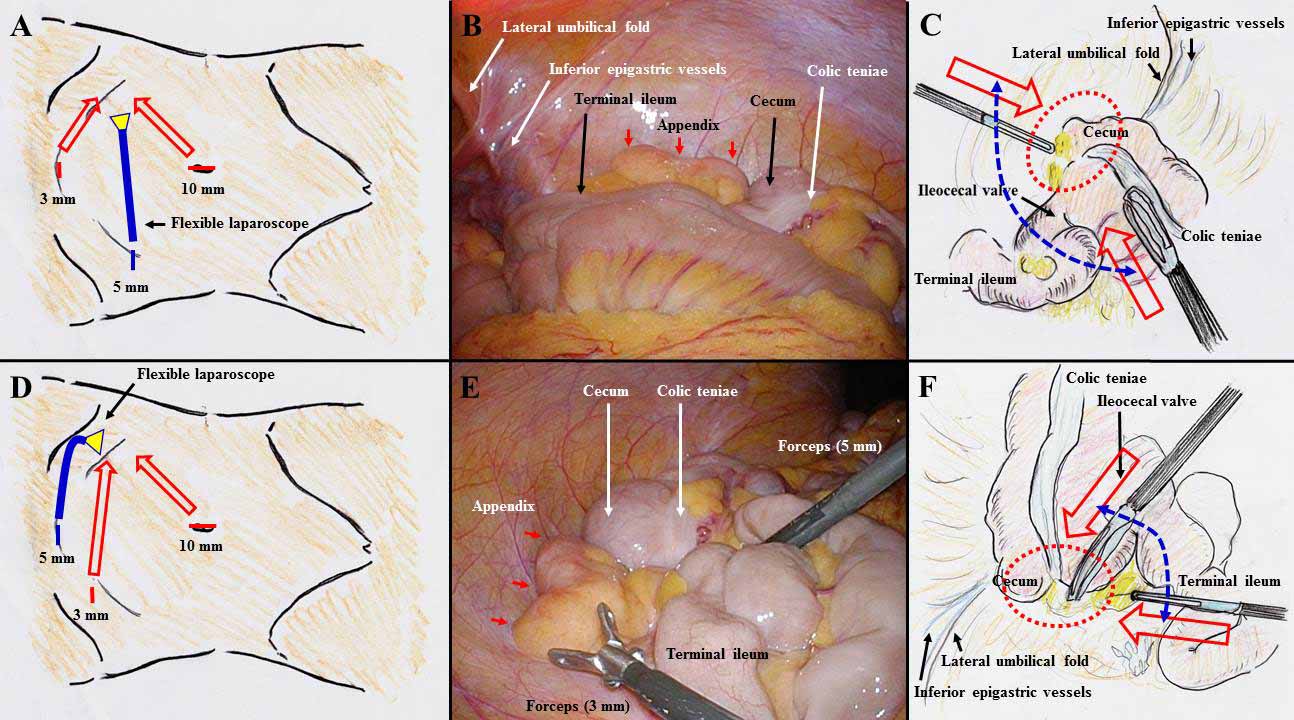 Figure 1 Port placement and laparoscopic view. A-C: If the left lateral port is set for laparoscope, a wider angle of working forceps can be made. However, a stab scar of 5 mm remains visible; D-F: Port placements for LA using an endostaple with the best cosmesis are shown. LA: laparoscopic appendectomy.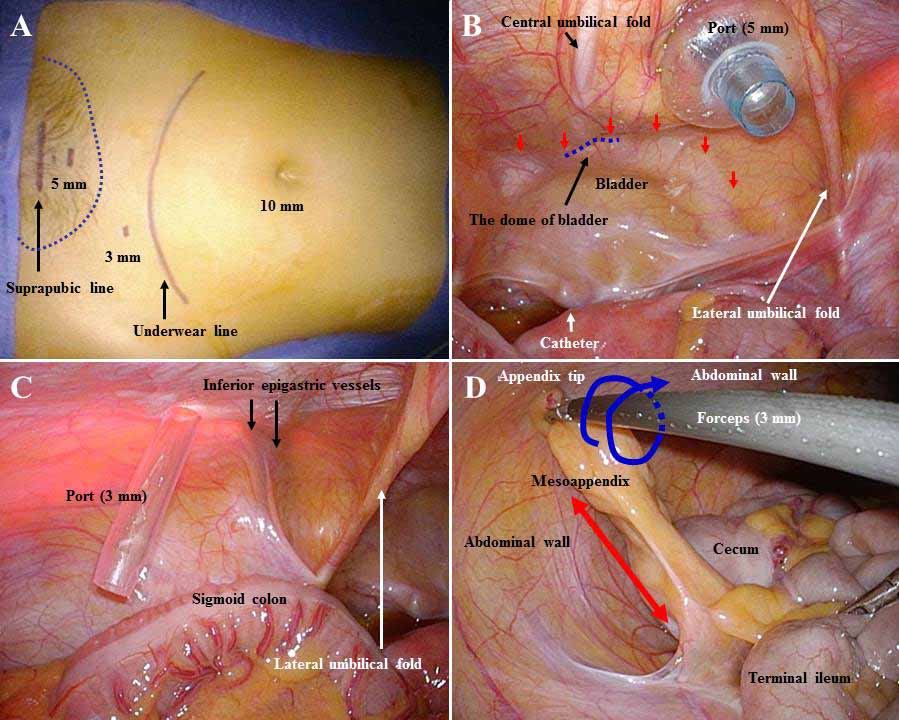 Figure 2 Major techniques during laparoscopic appendectomy. A: A suprapubic port (5 mm) for a flexible laparoscope is placed within the area of pubic hair (dotted blue line) to hide the postoperative stab scar. A left lateral port (3 mm) is placed as low as possible, to enable an adequate angle for the working forceps and to hide the postoperative stab scar by underwear. B: The bladder wall (red arrows), the dome of the bladder (dotted blue line), and the central umbilical fold should be recognized. Although the suprapubic peritoneum easily extends during port insertion, a suprapubic port should be placed without bladder injury. C: Any injury of the left inferior epigastric vessels should be avoided. D: Countertraction of the mesoappendix (red arrow) should be made without obstruction of the abdominal wall. Gripping and rotating forces of 3-mm forceps are sufficient. The appendix can be shortened in a rolled-in fashion (blue arrow) to avoid any disturbance by the abdominal wall.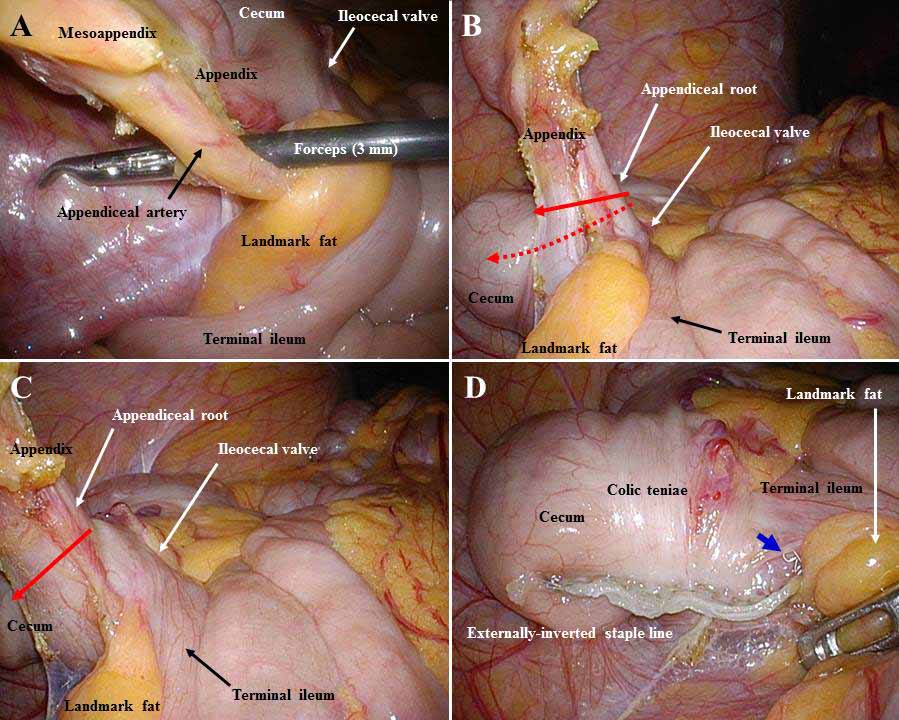 Figure 3 Key techniques during laparoscopic appendectomy. A: Appendiceal vessels should be clearly dissected and be sealed without a clip for subsequent use of an endostaple; B: Total resection of the appendiceal root should be made (red solid arrow). A flexible endostaple has an advantage in extended resection to the cecum (red dotted arrow); C: The ileocecal valve should be recognized before an endostaple is placed (red arrow). Any involvement of this valve should be avoided; D: The externally-inverted staple line should be carefully checked. If there is any concern about a stump, a couple of interrupted seromuscular sutures can be added. Unrelated and spilled staples (blue arrow) should be removed.